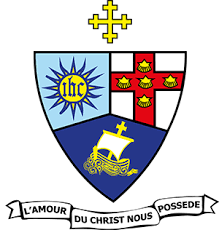 Eglise Méthodiste D’HaitiYon pwojè pwopozisyon mande pou 2019Ajoute plis paj bezwen pou bidjè tout antye. Gen ladan yo ki kominote lokal oubyen Méthodiste legliz nan peyi Ayiti pral kontribye yon pròp.Tanpri voye fil fè sa pou nou fè si lajan ki disponib pou fè filaire.Nom & kontak enfòmasyon nan ofisye finans:Pwojè non:	Dat:Kote yo ye:Kontakte non:Let elektwonik:Let elektwonik:Let elektwonik:Eglise Methodiste d’ HaitiEglise Methodiste d’ HaitiEglise Methodiste d’ HaitiEglise Methodiste d’ HaitiEnfòmasyon debaz sou pwojè a:Enfòmasyon debaz sou pwojè a:Enfòmasyon debaz sou pwojè a:Enfòmasyon debaz sou pwojè a:Enfòmasyon debaz sou pwojè a:Dekri pwojè a se.Dekri pwojè a se.Dekri pwojè a se.Dekri pwojè a se.Dekri pwojè a se.      2. Pwoblèm / bezwen:      2. Pwoblèm / bezwen:      2. Pwoblèm / bezwen:      2. Pwoblèm / bezwen:      2. Pwoblèm / bezwen:Dekri an detay kòm kantite ke nou kapab, gwoup sib la.Dekri an detay kòm kantite ke nou kapab, gwoup sib la.Dekri an detay kòm kantite ke nou kapab, gwoup sib la.Dekri an detay kòm kantite ke nou kapab, gwoup sib la.Dekri an detay kòm kantite ke nou kapab, gwoup sib la.     4. Objektif:     4. Objektif:     4. Objektif:     4. Objektif:     4. Objektif:Pou esplike ki jan ou vle donatè ou pou patisipe.  Pèp Inclure resous tankou resous finansye.  Pa ekzanp, ou bezwen donatè volontè pou ede ak pwojè a?  Fon finansye Poukisa nou mande?Pou esplike ki jan ou vle donatè ou pou patisipe.  Pèp Inclure resous tankou resous finansye.  Pa ekzanp, ou bezwen donatè volontè pou ede ak pwojè a?  Fon finansye Poukisa nou mande?Pou esplike ki jan ou vle donatè ou pou patisipe.  Pèp Inclure resous tankou resous finansye.  Pa ekzanp, ou bezwen donatè volontè pou ede ak pwojè a?  Fon finansye Poukisa nou mande?Pou esplike ki jan ou vle donatè ou pou patisipe.  Pèp Inclure resous tankou resous finansye.  Pa ekzanp, ou bezwen donatè volontè pou ede ak pwojè a?  Fon finansye Poukisa nou mande?Pou esplike ki jan ou vle donatè ou pou patisipe.  Pèp Inclure resous tankou resous finansye.  Pa ekzanp, ou bezwen donatè volontè pou ede ak pwojè a?  Fon finansye Poukisa nou mande?        6. Dirab:        6. Dirab:        6. Dirab:        6. Dirab:        6. Dirab:Eksplike aktivite pwensipal pwojè a jan pwojè a ap, pou te pote te òganize.  Si rezilta pwojè yo nan yon biznis fonksyònman, yon biznis detaye plan, yon sondaj sou mache ak yon plan ak kijan pou yo founi materyèl bwit yo dwe ale anvan yo resevwa lajanEndike nan pawòl orè pou ekzekite aktivite.Eksplike aktivite pwensipal pwojè a jan pwojè a ap, pou te pote te òganize.  Si rezilta pwojè yo nan yon biznis fonksyònman, yon biznis detaye plan, yon sondaj sou mache ak yon plan ak kijan pou yo founi materyèl bwit yo dwe ale anvan yo resevwa lajanEndike nan pawòl orè pou ekzekite aktivite.Eksplike aktivite pwensipal pwojè a jan pwojè a ap, pou te pote te òganize.  Si rezilta pwojè yo nan yon biznis fonksyònman, yon biznis detaye plan, yon sondaj sou mache ak yon plan ak kijan pou yo founi materyèl bwit yo dwe ale anvan yo resevwa lajanEndike nan pawòl orè pou ekzekite aktivite.Eksplike aktivite pwensipal pwojè a jan pwojè a ap, pou te pote te òganize.  Si rezilta pwojè yo nan yon biznis fonksyònman, yon biznis detaye plan, yon sondaj sou mache ak yon plan ak kijan pou yo founi materyèl bwit yo dwe ale anvan yo resevwa lajanEndike nan pawòl orè pou ekzekite aktivite.Eksplike aktivite pwensipal pwojè a jan pwojè a ap, pou te pote te òganize.  Si rezilta pwojè yo nan yon biznis fonksyònman, yon biznis detaye plan, yon sondaj sou mache ak yon plan ak kijan pou yo founi materyèl bwit yo dwe ale anvan yo resevwa lajanEndike nan pawòl orè pou ekzekite aktivite.8. Sa ki apiye dokiman:8. Sa ki apiye dokiman:8. Sa ki apiye dokiman:8. Sa ki apiye dokiman:8. Sa ki apiye dokiman:9.  Ekspetasyon:9.  Ekspetasyon:9.  Ekspetasyon:9.  Ekspetasyon:9.  Ekspetasyon:Lè yo pral resi ak finansye rapprochements rive?  Ki moun ki reskonsab pou kontinyasyon sa a (yo gen kontak non ak nimewo/kouryèll)?  Lè ou voye yon rapò selebrasyon jenn pou lame ak/oswa foto?Lè yo pral resi ak finansye rapprochements rive?  Ki moun ki reskonsab pou kontinyasyon sa a (yo gen kontak non ak nimewo/kouryèll)?  Lè ou voye yon rapò selebrasyon jenn pou lame ak/oswa foto?Lè yo pral resi ak finansye rapprochements rive?  Ki moun ki reskonsab pou kontinyasyon sa a (yo gen kontak non ak nimewo/kouryèll)?  Lè ou voye yon rapò selebrasyon jenn pou lame ak/oswa foto?Lè yo pral resi ak finansye rapprochements rive?  Ki moun ki reskonsab pou kontinyasyon sa a (yo gen kontak non ak nimewo/kouryèll)?  Lè ou voye yon rapò selebrasyon jenn pou lame ak/oswa foto?Lè yo pral resi ak finansye rapprochements rive?  Ki moun ki reskonsab pou kontinyasyon sa a (yo gen kontak non ak nimewo/kouryèll)?  Lè ou voye yon rapò selebrasyon jenn pou lame ak/oswa foto?Pwojè pwopozisyon Demandeur: Pwojè pwopozisyon Demandeur: Dat:(te siyen)Moun ranpli a pwojè pwopozisyon mande:Moun ranpli a pwojè pwopozisyon mande:(ekri non)(ekri non)Otorize Approbateur:Otorize Approbateur:Dat:(te siyen) (Bishop)(Bishop)(ekri non)(ekri non)Dat:(te siyen)No Designation des ouvragesUnitQtyC/UnitC/Total (US)Versements apwouveVersements apwouveVersements apwouve(Pou itilize yon fwa pwopozisyon pwojè & bidjè apwouve)(Pou itilize yon fwa pwopozisyon pwojè & bidjè apwouve)(Pou itilize yon fwa pwopozisyon pwojè & bidjè apwouve)Lajan ki disponib otorize ak lide:Orè de Décaissement lajan ki disponib:Sa ki apiye dokiman, ki gen lajan mande:Sinyati yo ak kòmantè:Sinyati yo ak kòmantè:Sinyati yo ak kòmantè:Pwopozisyon pwojè Demandeur(dat)Bishop, distri an, ni patnè otorize(dat)Reprezanta otorize donatè òganizasyon	(dat)